			Belknap County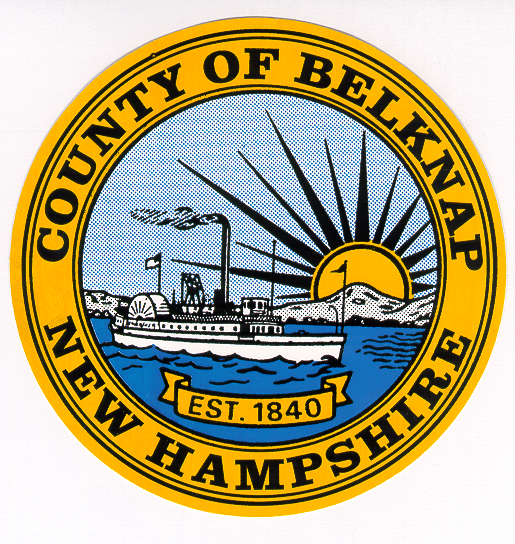 Annual Budget Request from Outside AgenciesPart A – Agency InformationSection 1 – Funding Request Summary: Total Amount of Request:  $       Funds for: General Operations and Overhead                     			Amount $        Existing Program, Identify:    					Amount $        New Program, Identify:    						Amount $        Section 2 – Revenue Summary: (Detail of all sources – use extra space if necessary) **Total should match total revenues reported on financial statement and IRS Form 990.NOTE:   Please define initials, acronyms, etc.:       Section 3 – Agency Municipal Government Revenue: Please list revenues received from Municipal Governments in Belknap County: Section 4 – Agency Budget Overview: Section 5 – Agency Budget Breakdown for all Programs: Revenues by Program Expenses by Program Section 6 – Audited Financial Report: Attach one copy of your latest audited financial report. Section 7 – IRS Form 990, Return of Organization Exempt From Income Tax: Attach one copy of your latest Form 990 as submitted to the Department of the Treasury, IRS. Part B – Program Specific InformationImportant Note:  Please complete sections 8 – 14 for each program requesting County Funding. Section 8 – Program Funding Request: Program Name:        Amount of Request for this Program: $                   Existing Program             		 New Program Will funds be matched?        By:        Federal 	  State 	  Municipal		  Private 		 No. If yes, how?        If no, why not?        Section 9 – Program Expense Summary:  Section 10 – Program Revenue Summary: Section 11 – Program Personnel Summary: * Number of hours worked per year.   Fulltime for a full year is 2,080 hours.  Section 12 – Fringe Benefits: Section 13 – Program General Information, Update, Service Goals, and Objectives. Please attach a document that separately answers the following questions (reference each question by number). 1. Please LIST the program’s mission, goals, and objectives. 2. Describe the program and/or general operations for which you request this money. 3. Break-down the monies as to which area they will be used is $ amount. 4. Please describe how this program evaluates and measures effectiveness. 5. Describe how and how many (in hours) volunteers this program uses. 6. Describe your program’s efforts re: cooperation and collaboration with other agencies. 7. Describe your program’s target population. 8. Please LIST any major changes in service since your last review.  Were changes due to funding cuts, reduction in program, increased efficiencies? 9. Please LIST the number of new positions next year. 10. Please LIST the number of positions eliminated next year. 11. LIST and describe any major purchases the program plans for next year. 12. LIST past year fund raising events and detail amounts received (gross/net), are these events to be held again this year. 13. Does this program use a sliding fee scale (describe)? 14. Please LIST the unit of service in terms of dollar cost per hour per individual served, and describe a unit of service for this program.  Is the unit of service a full hour? 15. How many units can the program provide? 16. How many perspective recipients are on your waiting list? 17. How long will it be (in days) before your program can serve the first person on the waiting list? Section 14 – Program Beneficiary Statistics Agency Name:              Date:     Address:       Email:              Telephone:     Fax:       Executive Director:     Agency Fiscal Year:       Revenue Sources Prior Current Requested Federal: (list) State Funds: (list) Belknap County: Client Fees-Public: Client Fees-Private: USDA-CACFP: Municipalities: (total) Other:      Other:      Other:      Other:      **TOTAL:      Municipality Date of Last Application Prior Current Projected/Requested Alton Barnstead Belmont Center Harbor Gilford Gilmanton Holderness Laconia Meredith Moultonboro New Hampton Sanbornton Tilton TOTAL: Prior Year Current Year Projected Year Total Revenue Total Expenses Surplus/Deficit Programs Prior Budget Allocation Current Budget Allocation Proposed Budget Request TOTAL      Programs Prior Budget Expense Current Budget Expense Proposed Budget Expense TOTAL      Expense Item Prior Current Proposed Personnel Services Contract Services  Travel Space/Rent Consumable Supplies Equipment Telephone Membership Dues Printing Food Insurance All Other TOTAL:      Revenue Sources  Prior Current Proposed Federal (list) State (list)  United Way Belknap County Client Fees-Public Client Fees-Private USDA-CACFP Municipalities Other Other TOTAL: # FTE’s  Position / Title  # of hours * Prior Salary Current Salary Proposed Salary  TOTALType of Benefit Cost Explanation Workers Compensation FICA State Unemployment Health/Dental Insurance Other (vehicle, housing, life, etc.) TOTAL PriorCurrentProjected1.  Total count of clients 2.  Age Groups         a.  0  to  5 years         b.  6  to 17 years         c. 18 to 61 years         d. 62 to older         e.  not known3. By Town of Residency         Alton         Barnstead         Belmont         Center Harbor         Gilford         Gilmanton         Laconia         Meredith         New Hampton         Sanbornton         Tilton